Die AggregatszuständeWas ist ein Aggregatszustand?Fast alle Stoffe können abhängig von ihrer Temperatur (und meistens auch des Druckes) drei unterschiedliche Zustände annehmen: fest, flüssig und gasförmig.Diese unterscheiden sich darin, dass die einzelnen Teilchen unterschiedlich stark aneinander gebunden sind.Feststoffe: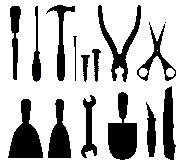 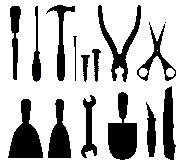 Flüssigkeiten:Gase: